Заместитель Мэра района                                                                                                          Е.Ю. Емельянова                                               СХЕМА РАСПОЛОЖЕНИЯ ГРАНИЦ ПУБЛИЧНОГО СЕРВИТУТАСХЕМА РАСПОЛОЖЕНИЯ ГРАНИЦ ПУБЛИЧНОГО СЕРВИТУТАСХЕМА РАСПОЛОЖЕНИЯ ГРАНИЦ ПУБЛИЧНОГО СЕРВИТУТАСХЕМА РАСПОЛОЖЕНИЯ ГРАНИЦ ПУБЛИЧНОГО СЕРВИТУТАСХЕМА РАСПОЛОЖЕНИЯ ГРАНИЦ ПУБЛИЧНОГО СЕРВИТУТАСХЕМА РАСПОЛОЖЕНИЯ ГРАНИЦ ПУБЛИЧНОГО СЕРВИТУТАСХЕМА РАСПОЛОЖЕНИЯ ГРАНИЦ ПУБЛИЧНОГО СЕРВИТУТАСХЕМА РАСПОЛОЖЕНИЯ ГРАНИЦ ПУБЛИЧНОГО СЕРВИТУТАМестоположение: Иркутская область, Иркутский район, с. Максимовщина, ул. Весенняя, 11 "В"Местоположение: Иркутская область, Иркутский район, с. Максимовщина, ул. Весенняя, 11 "В"Местоположение: Иркутская область, Иркутский район, с. Максимовщина, ул. Весенняя, 11 "В"Местоположение: Иркутская область, Иркутский район, с. Максимовщина, ул. Весенняя, 11 "В"Местоположение: Иркутская область, Иркутский район, с. Максимовщина, ул. Весенняя, 11 "В"Местоположение: Иркутская область, Иркутский район, с. Максимовщина, ул. Весенняя, 11 "В"Местоположение: Иркутская область, Иркутский район, с. Максимовщина, ул. Весенняя, 11 "В"Местоположение: Иркутская область, Иркутский район, с. Максимовщина, ул. Весенняя, 11 "В"Цель установления публичного сервитута: для размещения объекта электросетевого хозяйства «ТП 2720» (под эксплуатацию сооружения «ТП-2720»)Цель установления публичного сервитута: для размещения объекта электросетевого хозяйства «ТП 2720» (под эксплуатацию сооружения «ТП-2720»)Цель установления публичного сервитута: для размещения объекта электросетевого хозяйства «ТП 2720» (под эксплуатацию сооружения «ТП-2720»)Цель установления публичного сервитута: для размещения объекта электросетевого хозяйства «ТП 2720» (под эксплуатацию сооружения «ТП-2720»)Цель установления публичного сервитута: для размещения объекта электросетевого хозяйства «ТП 2720» (под эксплуатацию сооружения «ТП-2720»)Цель установления публичного сервитута: для размещения объекта электросетевого хозяйства «ТП 2720» (под эксплуатацию сооружения «ТП-2720»)Цель установления публичного сервитута: для размещения объекта электросетевого хозяйства «ТП 2720» (под эксплуатацию сооружения «ТП-2720»)Цель установления публичного сервитута: для размещения объекта электросетевого хозяйства «ТП 2720» (под эксплуатацию сооружения «ТП-2720»)Кадастровые номера земельных участков, в отношении которых устанавливается публичный сервитут: 38:06:130201:1836 на площади 20 кв.м Кадастровые номера земельных участков, в отношении которых устанавливается публичный сервитут: 38:06:130201:1836 на площади 20 кв.м Кадастровые номера земельных участков, в отношении которых устанавливается публичный сервитут: 38:06:130201:1836 на площади 20 кв.м Кадастровые номера земельных участков, в отношении которых устанавливается публичный сервитут: 38:06:130201:1836 на площади 20 кв.м Кадастровые номера земельных участков, в отношении которых устанавливается публичный сервитут: 38:06:130201:1836 на площади 20 кв.м Кадастровые номера земельных участков, в отношении которых устанавливается публичный сервитут: 38:06:130201:1836 на площади 20 кв.м Кадастровые номера земельных участков, в отношении которых устанавливается публичный сервитут: 38:06:130201:1836 на площади 20 кв.м Кадастровые номера земельных участков, в отношении которых устанавливается публичный сервитут: 38:06:130201:1836 на площади 20 кв.м Площадь земельного участка: 20 кв.м Площадь земельного участка: 20 кв.м Площадь земельного участка: 20 кв.м Площадь земельного участка: 20 кв.м Площадь земельного участка: 20 кв.м Площадь земельного участка: 20 кв.м Площадь земельного участка: 20 кв.м Площадь земельного участка: 20 кв.м Категория земель: Земли населённых пунктовКатегория земель: Земли населённых пунктовКатегория земель: Земли населённых пунктовКатегория земель: Земли населённых пунктовКатегория земель: Земли населённых пунктовКатегория земель: Земли населённых пунктовКатегория земель: Земли населённых пунктовКатегория земель: Земли населённых пунктов№ п/пОбозначение
характерных точек границКоординаты, мКоординаты, м№ п/пОбозначение
характерных точек границКоординаты, мКоординаты, м№ п/пОбозначение
характерных точек границXY№ п/пОбозначение
характерных точек границXY1н1383376.913323266.126н4383373.693323268.322н2383379.753323270.277н1383376.913323266.123н3383376.533323272.47Система координат: МСК-38, зона 3   Система координат: МСК-38, зона 3   Система координат: МСК-38, зона 3   Система координат: МСК-38, зона 3   Система координат: МСК-38, зона 3   Система координат: МСК-38, зона 3   Система координат: МСК-38, зона 3   Система координат: МСК-38, зона 3   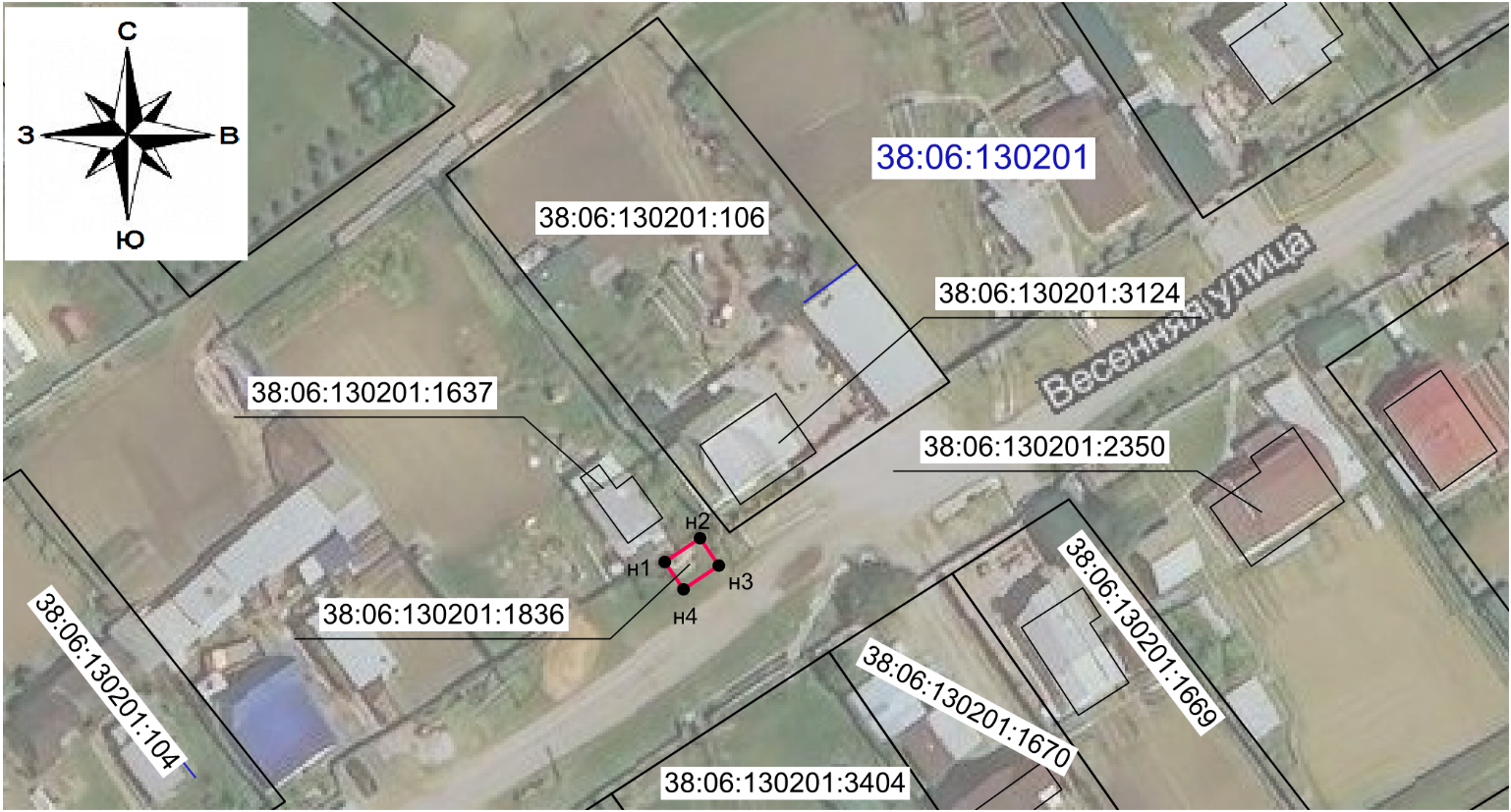 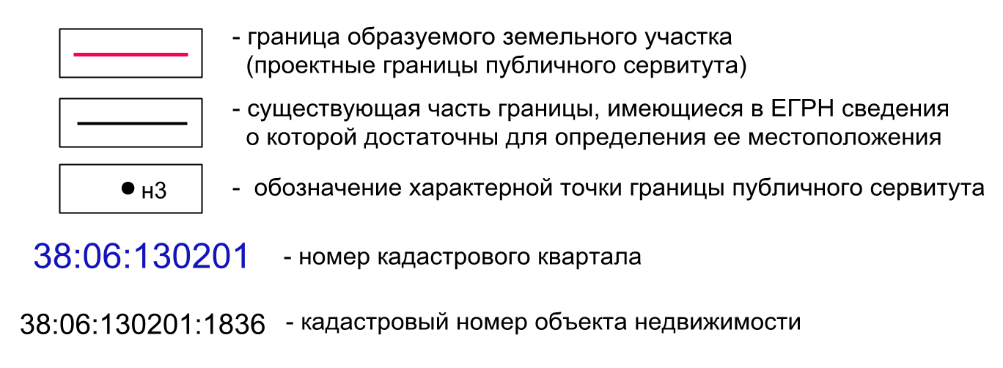 